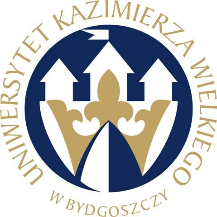 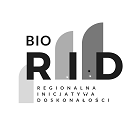 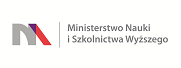 UNIWERSYTET KAZIMIERZA WIELKIEGOW BYDGOSZCZYul. Chodkiewicza 30, 85 – 064 Bydgoszcz, tel. 052 341 91 00 fax. 052 360 82 06NIP 5542647568 REGON 340057695www.ukw.edu.plUKW/DZP-282-ZO-48/2020	Bydgoszcz, dn. 01.09.2020 r.INFORMACJA O WYBORZE OFERTYw TRYBIE Zapytania Ofertowego Uniwersytet Kazimierza Wielkiego w Bydgoszczy z siedzibą przy ul. Chodkiewicza 30, 85-064 Bydgoszcz informuje, iż w wyniku przeprowadzonego Zapytania Ofertowego  Nr UKW/DZP-282-ZO-48/2020 pn. „Dostawa sprzętu entymologicznego na potrzeby UKW”, została wybrana następująca oferta: Część 1: oferta nr. 2Wykonawca: ART. INSECT Lech KruszelnickiAdres: ul. Władysława Jagiełły 7c/45, 41-106 Siemianowice ŚląskieCena oferty: 7917,20 zł bruttoTermin wykonania zamówienia: 14 dniIlość punktów wg kryteriów: - cena – waga 80% –  80,00 pkt - termin wykonania zamówienia  – waga 20% – 20 pktRazem:  pkt 100Uzasadnienie wyboru:Oferta firmy ART. INSECT Lech Kruszelnicki spełnia wszystkie wymagania i oczekiwania Zamawiającego. Oferta jest najkorzystniejszą ofertą złożoną w postępowaniu. Cena oferty mieści się w kwocie, jaką Zamawiający przeznaczył na realizację zamówienia.Oferty złożone w postępowaniu:Z-ca Kanclerza UKWmgr Mariola MajorkowskaLp.NAZWA FIRMYCena bruttoTermin dostawyPUNKTY1.Multichem Alicja Garańczuk
ul. Kleczkowska 52, 50-227 WrocławCz. 1 / 	9 048,32 złCz. 1 / 14 dniCz. 1 / 90 pkt2.ART. INSECT Lech Kruszelnicki
ul. Władysława Jagiełły 7c/45, 41-106 Siemianowice ŚląskieCz. 1 / 	7 917,20 złCz. 1 / 14 dniCz. 1 / 100 pkt